Tur til Gravberget kirke og Haldammen med kulturnettverket torsdag 2. juni 2016.Avreise fra Sparbyhuset Dagsenter på Flisa kl: 10:00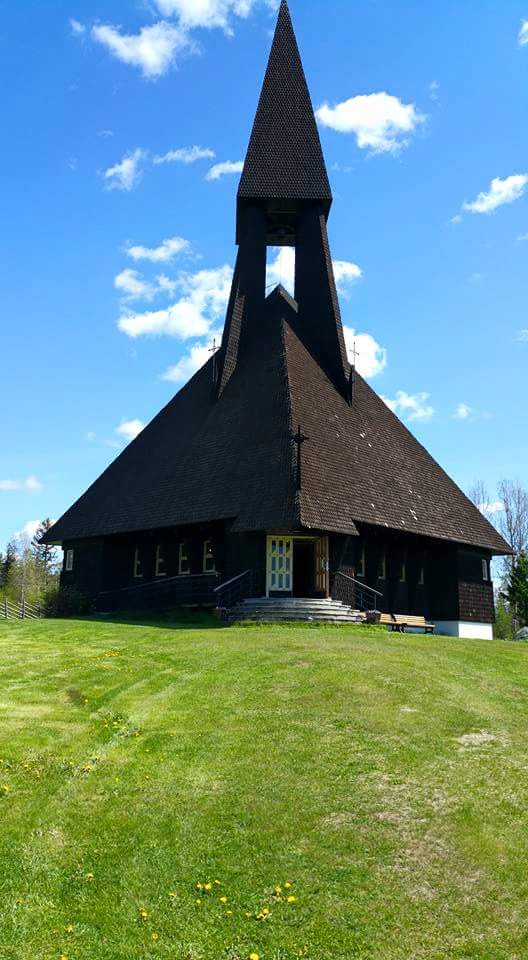 Program: Kirkebesøk med guiding, lunsj og aktiviteter ved Haldammen.Egenandel lunsj: Kr. 50;-Inngang kirke Kr. 20,-Påmelding til Anita 90 59 16 28 eller Aud 90 74 77 59 senest 25.mai.  Hjertlig velkommen!